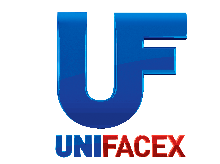 DisciplinaC.H.MODULO I - CIÊNCIA: SAÚDE, EDUCAÇÃO E SOCIEDADE.120hINTRODUÇÃO A CIÊNCIA: SAÚDE, EDUCAÇÃO E SOCIEDADE30hBASES GENÉTICA E NEUROLÓGICA30hEDUCAÇÃO E SOCIEDADE30hPSICOMOTRICIDADE, SAÚDE E EDUCAÇÃO30hMODULO II – EDUCAÇÃO ESPECIAL120hFUNDAMENTOS HISTÓRICOS E POLÍTICO DA EDUCAÇÃO ESPECIAL30hATENDIMENTO EDUCACIONAL ESPECIALIZADO - AEE30hAS ALTAS HABILIDADES E O CONTEXTO ESCOLAR30hTRANSTORNOS GLOBAIS DO DESENVOLVIMENTO30hMODULO III – CONHECIMENTO E PRÁTICAS EDUCATIVAS120hA DEFICIÊNCIA VISUAL: FUNDAMENTOS E AÇÕES EDUCATIVAS30hO DEFICIENTE INTELECTUAL: FUNDAMENTOS E AÇÕES EDUCATIVAS30hA DEFICIÊNCIA AUDITIVA: SABERES E PRÁTICAS DA CULTURA SURDA30hTECNOLOGIA ASSISTIVA E EDUCAÇÃO INCLUSIVA30hCARGA HORÁRIA TOTAL360h